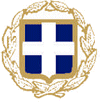 ΕΛΛΗΝΙΚΗ ΔΗΜΟΚΡΑΤΙΑ                                                                                                    ΝΟΜΟΣ ΧΑΛΚΙΔΙΚΗΣ                                                                                                                                                                                   ΔΗΜΟΣ ΑΡΙΣΤΟΤΕΛΗ                                                                                                                 ΟΙΚΟΝΟΜΙΚΗ ΠΡΟΣΦΟΡΑΠΑΡΟΧΗ ΥΠΗΡΕΣΙΩΝ ΑΠΟΛΥΜΑΝΣΗΣ – ΑΠΕΝΤΟΜΩΣΗΣ - ΦΙΔΟΑΠΩΘΗΣΗΣ ΓΙΑ ΤΗ ΛΕΙΤΟΥΡΓΙΑ ΤΗΣ ΠΑΙΔΙΚΗΣ ΕΞΟΧΗΣ – ΚΑΤΑΣΚΗΝΩΣΗΣ ΟΛΥΜΠΙΑΔΑΣ ΤΟΥ ΔΗΜΟΥ ΑΡΙΣΤΟΤΕΛΗΓΙΑ ΤΗΝ ΚΑΤΑΣΚΗΝΩΤΙΚΗ ΠΕΡΙΟΔΟ ΕΤΟΥΣ 2018(Αριθμ. Πρωτ. Πρόσκλησης 13970/25-06-2018)Οι δαπάνες που αφορούν την παροχή υπηρεσιών απολύμανσης – απεντόμωσης – φιδοαπώθησης στον περιβάλλοντα χώρο της κατασκήνωσης, περιλαμβάνουν εφαρμογές που θα λάβουν χώρα τουλάχιστον τέσσερις (4) φορές ανάμεσα στις αλλαγές των group και όποτε άλλοτε παρουσιαστεί επιπλέον ανάγκη, τοποθέτηση δολωματικών σταθμών σε λεβητοστάσια, αποθήκες και τουαλέτες που θα ελέγχονται ανά εφαρμογή, καθώς θα γίνεται και απεντόμωση στους χώρους αυτούς την ίδια χρονική στιγμή, το κόστος επίσκεψης, ελέγχου, αντικατάστασης των δολωμάτων στους δολωματικούς σταθμούς, το κόστος των δολωματικών σταθμών, η συμπλήρωση του φακέλου παρασιτοκτονίας με τα απαραίτητα, καθώς και το κόστος απολυμαντικών και εντομοκτόνων. Το  συνολικό ποσό της προσφοράς μου συμπεριλαμβανομένου του Φ.Π.Α. είναι:…………………………………………………………………………………………………………………………………………(αναγράφεται το συνολικό ποσό συμπεριλαμβανομένου του Φ.Π.Α. ολογράφως)Ιερισσός, ………………… / ………………… / 2018Ο Προσφέρων[Σφραγίδα Επιχείρησης, Υπογραφή Νόμιμου Εκπροσώπου]ΟΜΑΔΑ Α. ΠΑΡΟΧΗ ΥΠΗΡΕΣΙΩΝ ΑΠΟΛΥΜΑΝΣΗΣ – ΑΠΕΝΤΟΜΩΣΗΣ - ΦΙΔΟΑΠΩΘΗΣΗΣTEMΑΞΙΑ / ΤΕΜΑΞΙΑ 4 ΠΕΡΙΟΔΩΝ1ΠΕΡΙΟΔΟΣ ΚΑΛΥΨΗΣ 01-07-2018 ΕΩΣ 31-08-2018 (4 ΕΠΑΝΑΛΗΨΕΙΣ ΤΟΥΛΑΧΙΣΤΟΝ)ΤΕΜ4500,00 €2.000,00 €ΣΥΝΟΛΟ (ΜΕ ΦΠΑ)2.480,00 €